MHS SUMMER CHEER CLINIC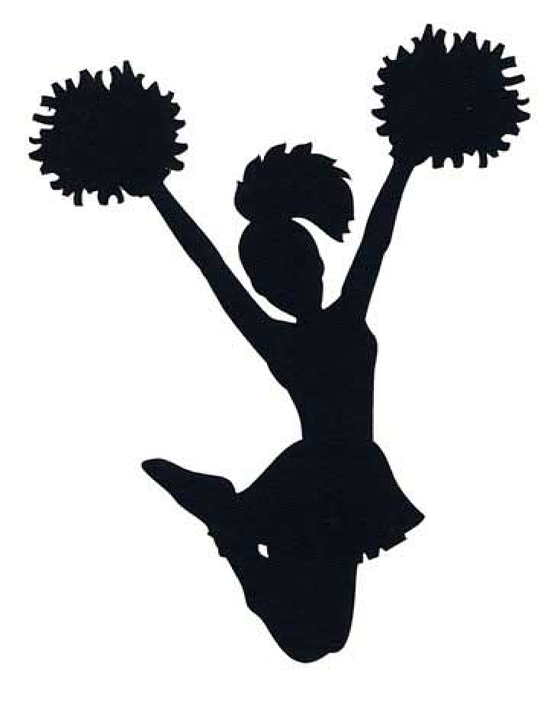 WHEN: June 18 - June 21, 2019TIME: 1:00 - 3:00 PMRegistration starts at 12:45 on Tuesday.WHO:  K - 8th gradersWHERE:   Martinsville High SchoolCOST: $45 (1st child), $35 (each additional child)**Please bring water bottle.**The Martinsville High School Cheerleaders will be hosting their annual summer clinic this June.  Participants will learn cheers, jumps, dances, and other skills associated with cheerleading.  It will be a week full of fun and excitement!Each child will receive a clinic t-shirt on Thursday.  They should wear this on the last day of clinic.  We will also offer pictures on Wednesday during clinic.  They will not yet have their clinic tees, so please dress your child in red and blue on Wednesday if you are having your picture taken.  The cost of the picture is $4 and needs to be included with your $45 registration fee.  Your child will get to take the picture the MHS Cheerleaders.Sincerely,MHS Cheer Coaches____________________________________________________________________________I give ________________________________, permission to participate in the 2019 Summer Cheer Clinic. I will not hold the sponsors of the clinic or the MSD of Martinsville liable for injuries that might occur.  I have adequate insurance that will cover such injuries that might occur.___________________________________________________           _____________________________Parent/Guardian Signature                                                                                                       DateGrade in the Fall :              K      1      2     3      4      5     6      7      8Circle t-shirt size:           YS         YM         YL         AS         AM          ALCIRCLE ONE:      YES, I would like to buy a picture for $4                      No, I don’t want a pictureYou may register in person the first day of clinic or pre-register by sending payment to:Jennifer Cheatham, 10732 Wigal Road, Paragon, IN  46466 Please make checks payable to: ARTESIAN CHEER(Please do not mail payment after 6/10/19)Child’s Name _________________________________________    Phone number ______________________Address _______________________________    City ________________________        Zip_______________School _____________________________________________Emergency Contact _______________________________________     Phone number ___________________